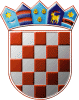 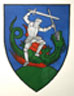         REPUBLIKA HRVATSKA                                                 PRIJEDLOG                                                                                                 MEĐIMURSKA ŽUPANIJAOPĆINA SVETI JURAJ NA BREGU                            OPĆINSKO VIJEĆEKLASA:601-02/20-01/38URBROJ:2109/16-03-22-3Pleškovec, ________ 2022.Na temelju članka 49. stavak 1. i  2. Zakona o predškolskom odgoju i obrazovanju („Narodne novine“, broj 10/97., 107/07., 94/13., 98/19. i 57/22.) i članka 28. Statuta Općine Sveti Juraj na Bregu  (“Službeni glasnik Međimurske županije”, broj 08/21.), Općinsko vijeće Općine Sveti Juraj na Bregu  na ___. sjednici održanoj _______2022. godine, donosiII Izmjene i dopune Odlukeo cijeni, mjerilima upisa i financiranju programaDječjeg vrtića „Jurovska pčelica“U Odluci o cijeni, mjerilima upisa i financiranju programa Dječjeg vrtića „Jurovska pčelica“, („Službeni glasnik Međimurske županije“, broj  14/20. i 04/22.) Članak 6.mijenja se i glasi:Članak 1.Ekonomska cijena redovitog cjelodnevnog desetosatnog programa iznosi:za vrtić 1.800,00 kuna (238,90 eura) za jaslice 2.000,00 kuna (265,45 eura)Općina Sveti Juraj na Bregu sufinancira 55% od ekonomske cijene smještaja djece u predškolske ustanove te 75% ekonomske cijene za drugo i svako sljedeće dijete istodobno upisano u predškolsku ustanovu.Program iz stavka 1. ovog članka financira se iznosu ekonomske cijene Općine Sveti Juraj na Bregu na čijem je području prebivalište korisnika programa te participacijom roditelja.Pravo na sufinanciranje od strane Općine Sveti Juraj na Bregu ostvaruju roditelji/korisnici koji su podmirili sve dospjele obveze prema Općini Sveti Juraj na Bregu.Članak 2.Ostale odredbe Odluke o cijeni, mjerilima upisa i financiranju programa Dječjeg vrtića „Jurovska pčelica“, („Službeni glasnik Međimurske županije“, broj  14/20. i 04/22.) ostaju na snazi.Članak 3.Ove II izmjene i dopune Odluke o cijeni, mjerilima upisa i financiranju programa Dječjeg vrtića „Jurovska pčelica“, stupaju na snagu dan nakon objave u „Službenom glasniku Međimurske županije“.                                                                                                     PREDSJEDNIK                                                                                                     Općinskog vijeća                                                                                                     Anđelko Kovačić